notulen leerlingenraad van donderdag 14 april om 10.30 uuropening van de vergadering door voorzitter Anoukstand van zaken nieuwe school
Er is inmiddels een tekening van het schoolplein. Die is bekeken door alle leerkrachten van de scholen. Hij is nog niet doorgestuurd naar school. Meester Gerard gaat kijken of dat kan en zal hem dan op het bord naast zijn kamer hangen en het de leerlingenraad laten weten, zodat zij het in de klas kunnen vertellen.

Het slaan van de eerste paal hebben we nog even besproken.
activiteit eind van het jaar organiseren.
Waar gaan we voor en wie gaat wat doen?We gaan voor het sportcircuit.De schoolverlaters (en soms een andere leerling) geven uitleg en geven leiding aan de activiteiten samen met een leerkracht.Onderstaande schema moet nog verder ingevuld worden.Anouk en Jochem gaan dit in de klas bespreken en proberen het schema verder in te vullen.Nog aan denken:Limonade voor in de pauze.Juffen en meesters indelen Romy en Anouk gaan het met meester René bespreken.rondvraag.Er waren geen vragen.Meester Gerard probeert om nog voor de mei-vakantie een nieuwe vergadering te regelen om de plannen verder uit te werken.
Savio-schoolvoor Speciaal BasisonderwijsOlympiaweg 272182 RM Hillegomtel.: 0252-532494fax: 0252-518614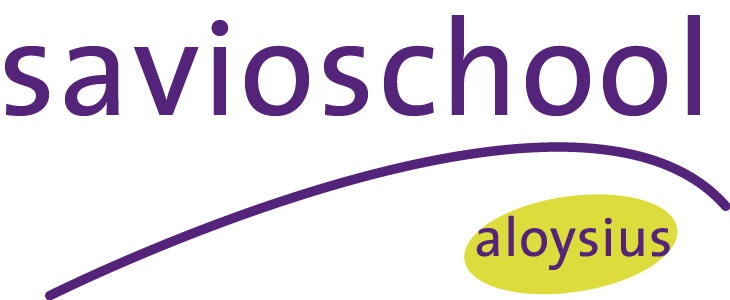 Watwaarwienodigvoetbalop voetbalveldjeJochemRick-voetbal-foambal-lange stok-doeltjes-fluitje-lintjesbasketbalbasketbalveldJan?-basketbal-fluitje-lintjes-voor kleine kinderen rieten mandturnenkooklokaal-meester Rene-Romy?badmintongymzaalThomasracketspaaltjes met touw er tussendansenaulaAnoukstereo-installatiehandbalkleine pleinKaylee?bal – kleinfluitkleine doeltjesestafettegrote plein?stokkenhoepels